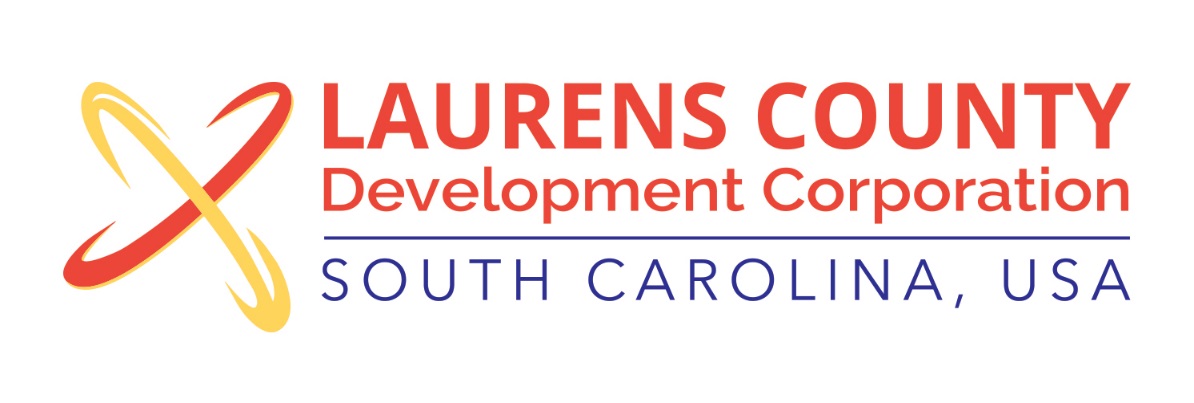 Board Meeting Tuesday, May 15, 201812:00 PMLaurens County Chamber of Commerce MEETING AGENDAWelcome / Call to Order / Invocation – Jeff FieldApproval of Agenda – Jeff Field Approval of 3/20/18 Minutes – Jeff FieldReview of March & April 2018 Financials – Lynn FinleyBusiness/ReportsExecutive Director’s Report – Jonathan ColemanProduct Development Update – Jonathan ColemanExisting Industry Update – Lynn FinleyHigher Opportunity update – Whitney RobertsonProject Pioneer – SC Power Team, James ChavezAdjourn